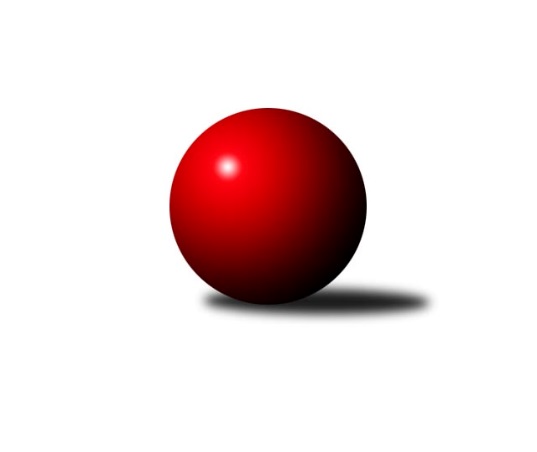 Č.15Ročník 2021/2022	25.4.2024 Okresní přebor - skupina A 2021/2022Statistika 15. kolaTabulka družstev:		družstvo	záp	výh	rem	proh	skore	sety	průměr	body	plné	dorážka	chyby	1.	TJ Sokol Údlice B	12	10	0	2	54.0 : 18.0 	(68.0 : 28.0)	1612	20	1134	478	35.6	2.	TJ Elektrárny Kadaň C	12	9	0	3	48.5 : 23.5 	(52.5 : 43.5)	1605	18	1138	467	34.3	3.	KK Hvězda Trnovany	12	9	0	3	47.0 : 25.0 	(54.0 : 42.0)	1617	18	1127	490	31.2	4.	TJ Sokol Duchcov C	13	8	0	5	47.5 : 30.5 	(59.0 : 45.0)	1583	16	1128	455	40.9	5.	TJ Sokol Údlice C	13	7	0	6	40.5 : 37.5 	(58.0 : 46.0)	1567	14	1096	471	40.3	6.	Sokol Spořice B	14	7	0	7	44.0 : 40.0 	(58.0 : 54.0)	1614	14	1144	469	45.8	7.	SKK Bílina B	13	6	1	6	42.5 : 35.5 	(60.0 : 44.0)	1585	13	1121	464	37.5	8.	TJ Slovan Vejprty	12	6	0	6	32.5 : 39.5 	(40.0 : 56.0)	1564	12	1122	441	45.4	9.	TJ KK Louny B	14	5	1	8	35.0 : 49.0 	(48.5 : 63.5)	1560	11	1115	445	43.5	10.	TJ Lokomotiva Žatec B	14	2	0	12	17.0 : 67.0 	(34.5 : 77.5)	1456	4	1052	404	54.5	11.	Sokol Spořice C	13	1	0	12	17.5 : 60.5 	(35.5 : 68.5)	1442	2	1051	391	52.4Tabulka doma:		družstvo	záp	výh	rem	proh	skore	sety	průměr	body	maximum	minimum	1.	KK Hvězda Trnovany	6	6	0	0	31.0 : 5.0 	(29.5 : 18.5)	1701	12	1726	1675	2.	TJ Sokol Duchcov C	7	6	0	1	31.5 : 10.5 	(34.0 : 22.0)	1652	12	1720	1570	3.	TJ Sokol Údlice B	5	5	0	0	26.0 : 4.0 	(31.0 : 9.0)	1659	10	1719	1625	4.	TJ Sokol Údlice C	8	5	0	3	27.5 : 20.5 	(37.5 : 26.5)	1568	10	1644	1514	5.	TJ Elektrárny Kadaň C	5	4	0	1	21.0 : 9.0 	(23.5 : 16.5)	1689	8	1729	1622	6.	Sokol Spořice B	7	4	0	3	26.0 : 16.0 	(31.5 : 24.5)	1474	8	1596	1422	7.	TJ KK Louny B	7	3	1	3	22.0 : 20.0 	(28.0 : 28.0)	1670	7	1735	1569	8.	TJ Slovan Vejprty	5	3	0	2	16.0 : 14.0 	(18.0 : 22.0)	1547	6	1616	1482	9.	SKK Bílina B	7	3	0	4	22.0 : 20.0 	(34.0 : 22.0)	1585	6	1673	1506	10.	TJ Lokomotiva Žatec B	7	2	0	5	10.0 : 32.0 	(19.5 : 36.5)	1460	4	1573	1358	11.	Sokol Spořice C	7	1	0	6	11.0 : 31.0 	(20.5 : 35.5)	1443	2	1491	1374Tabulka venku:		družstvo	záp	výh	rem	proh	skore	sety	průměr	body	maximum	minimum	1.	TJ Sokol Údlice B	7	5	0	2	28.0 : 14.0 	(37.0 : 19.0)	1618	10	1712	1533	2.	TJ Elektrárny Kadaň C	7	5	0	2	27.5 : 14.5 	(29.0 : 27.0)	1591	10	1659	1467	3.	SKK Bílina B	6	3	1	2	20.5 : 15.5 	(26.0 : 22.0)	1585	7	1682	1464	4.	KK Hvězda Trnovany	6	3	0	3	16.0 : 20.0 	(24.5 : 23.5)	1603	6	1660	1530	5.	Sokol Spořice B	7	3	0	4	18.0 : 24.0 	(26.5 : 29.5)	1615	6	1793	1483	6.	TJ Slovan Vejprty	7	3	0	4	16.5 : 25.5 	(22.0 : 34.0)	1566	6	1659	1465	7.	TJ Sokol Údlice C	5	2	0	3	13.0 : 17.0 	(20.5 : 19.5)	1572	4	1668	1503	8.	TJ Sokol Duchcov C	6	2	0	4	16.0 : 20.0 	(25.0 : 23.0)	1588	4	1791	1479	9.	TJ KK Louny B	7	2	0	5	13.0 : 29.0 	(20.5 : 35.5)	1538	4	1647	1475	10.	Sokol Spořice C	6	0	0	6	6.5 : 29.5 	(15.0 : 33.0)	1438	0	1515	1388	11.	TJ Lokomotiva Žatec B	7	0	0	7	7.0 : 35.0 	(15.0 : 41.0)	1455	0	1570	1307Tabulka podzimní části:		družstvo	záp	výh	rem	proh	skore	sety	průměr	body	doma	venku	1.	TJ Sokol Údlice B	10	8	0	2	44.0 : 16.0 	(56.0 : 24.0)	1611	16 	4 	0 	0 	4 	0 	2	2.	TJ Elektrárny Kadaň C	10	8	0	2	42.5 : 17.5 	(45.0 : 35.0)	1608	16 	3 	0 	0 	5 	0 	2	3.	KK Hvězda Trnovany	10	7	0	3	39.0 : 21.0 	(43.0 : 37.0)	1623	14 	6 	0 	0 	1 	0 	3	4.	TJ Sokol Duchcov C	10	6	0	4	37.5 : 22.5 	(49.0 : 31.0)	1593	12 	4 	0 	1 	2 	0 	3	5.	Sokol Spořice B	10	6	0	4	35.0 : 25.0 	(42.0 : 38.0)	1606	12 	4 	0 	1 	2 	0 	3	6.	TJ Sokol Údlice C	10	6	0	4	32.5 : 27.5 	(47.0 : 33.0)	1597	12 	5 	0 	2 	1 	0 	2	7.	TJ Slovan Vejprty	10	6	0	4	30.5 : 29.5 	(36.0 : 44.0)	1541	12 	3 	0 	2 	3 	0 	2	8.	SKK Bílina B	9	3	1	5	24.5 : 29.5 	(37.0 : 35.0)	1580	7 	0 	0 	3 	3 	1 	2	9.	TJ KK Louny B	10	2	1	7	20.0 : 40.0 	(28.0 : 52.0)	1550	5 	2 	1 	3 	0 	0 	4	10.	TJ Lokomotiva Žatec B	10	1	0	9	9.0 : 51.0 	(24.5 : 55.5)	1445	2 	1 	0 	4 	0 	0 	5	11.	Sokol Spořice C	9	0	0	9	9.5 : 44.5 	(24.5 : 47.5)	1422	0 	0 	0 	5 	0 	0 	4Tabulka jarní části:		družstvo	záp	výh	rem	proh	skore	sety	průměr	body	doma	venku	1.	SKK Bílina B	4	3	0	1	18.0 : 6.0 	(23.0 : 9.0)	1608	6 	3 	0 	1 	0 	0 	0 	2.	TJ KK Louny B	4	3	0	1	15.0 : 9.0 	(20.5 : 11.5)	1612	6 	1 	0 	0 	2 	0 	1 	3.	TJ Sokol Údlice B	2	2	0	0	10.0 : 2.0 	(12.0 : 4.0)	1688	4 	1 	0 	0 	1 	0 	0 	4.	KK Hvězda Trnovany	2	2	0	0	8.0 : 4.0 	(11.0 : 5.0)	1602	4 	0 	0 	0 	2 	0 	0 	5.	TJ Sokol Duchcov C	3	2	0	1	10.0 : 8.0 	(10.0 : 14.0)	1605	4 	2 	0 	0 	0 	0 	1 	6.	TJ Elektrárny Kadaň C	2	1	0	1	6.0 : 6.0 	(7.5 : 8.5)	1664	2 	1 	0 	1 	0 	0 	0 	7.	TJ Sokol Údlice C	3	1	0	2	8.0 : 10.0 	(11.0 : 13.0)	1560	2 	0 	0 	1 	1 	0 	1 	8.	Sokol Spořice B	4	1	0	3	9.0 : 15.0 	(16.0 : 16.0)	1558	2 	0 	0 	2 	1 	0 	1 	9.	Sokol Spořice C	4	1	0	3	8.0 : 16.0 	(11.0 : 21.0)	1466	2 	1 	0 	1 	0 	0 	2 	10.	TJ Lokomotiva Žatec B	4	1	0	3	8.0 : 16.0 	(10.0 : 22.0)	1445	2 	1 	0 	1 	0 	0 	2 	11.	TJ Slovan Vejprty	2	0	0	2	2.0 : 10.0 	(4.0 : 12.0)	1620	0 	0 	0 	0 	0 	0 	2 Zisk bodů pro družstvo:		jméno hráče	družstvo	body	zápasy	v %	dílčí body	sety	v %	1.	Roman Moucha 	SKK Bílina B 	11	/	13	(85%)	19	/	26	(73%)	2.	Jiří Müller 	TJ Sokol Duchcov C 	10	/	11	(91%)	19	/	22	(86%)	3.	Jaroslav Hodinář 	TJ Sokol Údlice B 	9	/	11	(82%)	19	/	22	(86%)	4.	Blažej Kašný 	TJ Sokol Údlice C 	9	/	11	(82%)	18	/	22	(82%)	5.	Milan Černý 	Sokol Spořice B 	9	/	11	(82%)	15	/	22	(68%)	6.	Josef Otta st.	TJ Sokol Duchcov C 	8.5	/	13	(65%)	16	/	26	(62%)	7.	Jitka Jindrová 	Sokol Spořice B 	8	/	9	(89%)	14	/	18	(78%)	8.	Lada Strnadová 	TJ Elektrárny Kadaň C 	8	/	12	(67%)	13	/	24	(54%)	9.	Pavel Nocar ml.	TJ Elektrárny Kadaň C 	8	/	12	(67%)	11.5	/	24	(48%)	10.	Jaroslav Seifert 	TJ Elektrárny Kadaň C 	7.5	/	12	(63%)	13.5	/	24	(56%)	11.	Martin Bergerhof 	KK Hvězda Trnovany 	7	/	9	(78%)	14	/	18	(78%)	12.	Michal Šlajchrt 	TJ Sokol Údlice B 	7	/	11	(64%)	15	/	22	(68%)	13.	Josef Hudec 	TJ Slovan Vejprty 	7	/	11	(64%)	12	/	22	(55%)	14.	Roman Exner 	TJ Sokol Duchcov C 	7	/	11	(64%)	11	/	22	(50%)	15.	Jan Čermák 	TJ Lokomotiva Žatec B 	7	/	13	(54%)	14	/	26	(54%)	16.	Jindřich Šebelík 	TJ Sokol Údlice B 	6	/	8	(75%)	11	/	16	(69%)	17.	Jaroslava Paganiková 	TJ Sokol Údlice C 	6	/	8	(75%)	10	/	16	(63%)	18.	Jan Zach 	TJ Elektrárny Kadaň C 	6	/	10	(60%)	13.5	/	20	(68%)	19.	Josef Malár 	TJ Slovan Vejprty 	6	/	11	(55%)	13	/	22	(59%)	20.	Rudolf Podhola 	SKK Bílina B 	6	/	11	(55%)	12	/	22	(55%)	21.	Vladislav Jedlička 	KK Hvězda Trnovany 	6	/	11	(55%)	11	/	22	(50%)	22.	Veronika Šílová 	SKK Bílina B 	5.5	/	10	(55%)	12	/	20	(60%)	23.	Jiřina Kařízková 	Sokol Spořice C 	5.5	/	13	(42%)	12	/	26	(46%)	24.	Václav Valenta st.	TJ KK Louny B 	5	/	5	(100%)	8	/	10	(80%)	25.	Eduard Houdek 	TJ Sokol Údlice B 	5	/	6	(83%)	10	/	12	(83%)	26.	Jana Černíková 	SKK Bílina B 	5	/	9	(56%)	9	/	18	(50%)	27.	Miroslav Sodomka 	TJ KK Louny B 	5	/	10	(50%)	10.5	/	20	(53%)	28.	Petr Vokálek 	Sokol Spořice B 	5	/	10	(50%)	10.5	/	20	(53%)	29.	Petr Petřík 	KK Hvězda Trnovany 	5	/	11	(45%)	10	/	22	(45%)	30.	Karel Nudčenko 	TJ Sokol Údlice C 	4.5	/	10	(45%)	12.5	/	20	(63%)	31.	Štěpán Kandl 	KK Hvězda Trnovany 	4	/	5	(80%)	6	/	10	(60%)	32.	Václav Šulc 	TJ Sokol Údlice B 	4	/	7	(57%)	8	/	14	(57%)	33.	Ondřej Koblih 	KK Hvězda Trnovany 	4	/	8	(50%)	8	/	16	(50%)	34.	František Pfeifer 	TJ KK Louny B 	4	/	9	(44%)	9	/	18	(50%)	35.	Miroslav Kesner 	TJ KK Louny B 	4	/	10	(40%)	9	/	20	(45%)	36.	Pavel Vacinek 	TJ Lokomotiva Žatec B 	4	/	12	(33%)	11	/	24	(46%)	37.	Jana Černá 	Sokol Spořice C 	4	/	13	(31%)	10.5	/	26	(40%)	38.	Miroslav Farkaš 	TJ Slovan Vejprty 	3	/	4	(75%)	5	/	8	(63%)	39.	Barbora Salajková Němečková 	SKK Bílina B 	3	/	7	(43%)	6	/	14	(43%)	40.	Milan Daniš 	TJ Sokol Údlice C 	3	/	8	(38%)	9	/	16	(56%)	41.	Miroslava Zemánková 	TJ Sokol Duchcov C 	3	/	8	(38%)	6	/	16	(38%)	42.	Michal Láska 	TJ Sokol Duchcov C 	3	/	8	(38%)	6	/	16	(38%)	43.	Tomáš Kesner 	TJ KK Louny B 	3	/	9	(33%)	9	/	18	(50%)	44.	Gustav Marenčák 	Sokol Spořice B 	3	/	11	(27%)	8	/	22	(36%)	45.	Milan Mestek 	Sokol Spořice B 	3	/	11	(27%)	6	/	22	(27%)	46.	Boleslava Slunéčková 	Sokol Spořice C 	3	/	13	(23%)	6	/	26	(23%)	47.	Martin Dolejší 	KK Hvězda Trnovany 	2	/	2	(100%)	2	/	4	(50%)	48.	Antonín Šulc 	TJ Sokol Údlice B 	2	/	3	(67%)	3	/	6	(50%)	49.	Miroslav Lazarčik 	Sokol Spořice B 	2	/	4	(50%)	4.5	/	8	(56%)	50.	Jiří Suchánek 	TJ Sokol Údlice C 	2	/	5	(40%)	5	/	10	(50%)	51.	Milan Lanzendörfer 	TJ Slovan Vejprty 	2	/	5	(40%)	2	/	10	(20%)	52.	Johan Hablawetz 	TJ Slovan Vejprty 	2	/	7	(29%)	3	/	14	(21%)	53.	Milada Pšeničková 	Sokol Spořice C 	2	/	13	(15%)	7	/	26	(27%)	54.	Miroslav Náhlovský 	KK Hvězda Trnovany 	1	/	2	(50%)	3	/	4	(75%)	55.	Jaroslav Novák 	TJ Sokol Údlice B 	1	/	2	(50%)	2	/	4	(50%)	56.	Miriam Nocarová 	TJ Elektrárny Kadaň C 	1	/	2	(50%)	1	/	4	(25%)	57.	Milan Bašta 	TJ KK Louny B 	1	/	4	(25%)	1	/	8	(13%)	58.	Michal Janči 	TJ Sokol Údlice C 	1	/	5	(20%)	2.5	/	10	(25%)	59.	Radek Mihal 	TJ Sokol Údlice C 	1	/	5	(20%)	1	/	10	(10%)	60.	Jana Salačová 	TJ KK Louny B 	1	/	6	(17%)	2	/	12	(17%)	61.	Bohuslav Hoffman 	TJ Slovan Vejprty 	1	/	9	(11%)	4	/	18	(22%)	62.	Pavla Vacinková 	TJ Lokomotiva Žatec B 	1	/	10	(10%)	3	/	20	(15%)	63.	Veronika Rajtmajerová 	TJ Lokomotiva Žatec B 	1	/	11	(9%)	4.5	/	22	(20%)	64.	Arnošt Werschall 	TJ Slovan Vejprty 	0.5	/	1	(50%)	1	/	2	(50%)	65.	Tomáš Šaněk 	TJ Sokol Duchcov C 	0	/	1	(0%)	1	/	2	(50%)	66.	Martin Král 	TJ KK Louny B 	0	/	1	(0%)	0	/	2	(0%)	67.	Miroslav Šaněk 	SKK Bílina B 	0	/	2	(0%)	2	/	4	(50%)	68.	Miroslav Vízek 	TJ Lokomotiva Žatec B 	0	/	2	(0%)	1	/	4	(25%)	69.	Adam Jelínek 	TJ Lokomotiva Žatec B 	0	/	3	(0%)	0	/	6	(0%)	70.	Petr Teinzer 	TJ Lokomotiva Žatec B 	0	/	4	(0%)	1	/	8	(13%)Průměry na kuželnách:		kuželna	průměr	plné	dorážka	chyby	výkon na hráče	1.	Kadaň, 1-2	1658	1154	503	33.7	(414.5)	2.	Louny, 1-2	1653	1170	483	41.6	(413.3)	3.	Duchcov, 1-4	1643	1158	484	38.9	(410.8)	4.	Bílina, 1-2	1577	1112	465	37.6	(394.5)	5.	Údlice, 1-2	1575	1115	460	39.4	(394.0)	6.	Vejprty, 1-2	1557	1113	443	45.4	(389.3)	7.	Žatec, 1-2	1500	1073	426	49.3	(375.0)	8.	Sokol Spořice, 1-2	1461	1055	406	49.1	(365.4)Nejlepší výkony na kuželnách:Kadaň, 1-2TJ Elektrárny Kadaň C	1729	2. kolo	Martin Bergerhof 	KK Hvězda Trnovany	457	7. koloTJ Elektrárny Kadaň C	1723	7. kolo	Jaroslav Seifert 	TJ Elektrárny Kadaň C	453	2. koloTJ Elektrárny Kadaň C	1705	13. kolo	Lada Strnadová 	TJ Elektrárny Kadaň C	443	7. koloTJ Elektrárny Kadaň C	1668	9. kolo	Lada Strnadová 	TJ Elektrárny Kadaň C	442	13. koloKK Hvězda Trnovany	1660	7. kolo	Milan Černý 	Sokol Spořice B	441	13. koloSokol Spořice B	1648	13. kolo	Miroslav Kesner 	TJ KK Louny B	437	15. koloTJ KK Louny B	1647	15. kolo	Jaroslav Seifert 	TJ Elektrárny Kadaň C	436	7. koloTJ Sokol Údlice B	1629	9. kolo	Jan Zach 	TJ Elektrárny Kadaň C	436	2. koloTJ Elektrárny Kadaň C	1622	15. kolo	Pavel Nocar ml.	TJ Elektrárny Kadaň C	432	9. koloTJ Slovan Vejprty	1549	2. kolo	Jaroslav Hodinář 	TJ Sokol Údlice B	430	9. koloLouny, 1-2Sokol Spořice B	1793	9. kolo	Václav Valenta st.	TJ KK Louny B	494	7. koloTJ Sokol Duchcov C	1791	2. kolo	Jiří Müller 	TJ Sokol Duchcov C	486	2. koloTJ KK Louny B	1735	9. kolo	Václav Valenta st.	TJ KK Louny B	482	9. koloTJ KK Louny B	1726	7. kolo	Milan Mestek 	Sokol Spořice B	481	9. koloTJ KK Louny B	1716	13. kolo	Rudolf Podhola 	SKK Bílina B	467	7. koloTJ KK Louny B	1687	2. kolo	Jaroslav Seifert 	TJ Elektrárny Kadaň C	464	3. koloSKK Bílina B	1682	7. kolo	František Pfeifer 	TJ KK Louny B	458	5. koloTJ KK Louny B	1659	5. kolo	František Pfeifer 	TJ KK Louny B	456	13. koloTJ Elektrárny Kadaň C	1659	3. kolo	Josef Otta st.	TJ Sokol Duchcov C	455	2. koloTJ KK Louny B	1600	10. kolo	František Pfeifer 	TJ KK Louny B	454	2. koloDuchcov, 1-4KK Hvězda Trnovany	1766	15. kolo	Martin Dolejší 	KK Hvězda Trnovany	481	15. koloKK Hvězda Trnovany	1726	9. kolo	Martin Bergerhof 	KK Hvězda Trnovany	479	15. koloTJ Sokol Duchcov C	1720	12. kolo	Martin Bergerhof 	KK Hvězda Trnovany	472	6. koloKK Hvězda Trnovany	1717	8. kolo	Jiří Müller 	TJ Sokol Duchcov C	469	1. koloKK Hvězda Trnovany	1706	11. kolo	Jiří Müller 	TJ Sokol Duchcov C	466	7. koloKK Hvězda Trnovany	1700	4. kolo	Roman Moucha 	SKK Bílina B	466	9. koloTJ Sokol Údlice B	1695	15. kolo	Martin Bergerhof 	KK Hvězda Trnovany	464	11. koloTJ Sokol Duchcov C	1686	7. kolo	Martin Bergerhof 	KK Hvězda Trnovany	457	2. koloKK Hvězda Trnovany	1683	2. kolo	Martin Bergerhof 	KK Hvězda Trnovany	456	4. koloTJ Sokol Duchcov C	1680	11. kolo	Martin Bergerhof 	KK Hvězda Trnovany	452	8. koloBílina, 1-2SKK Bílina B	1673	13. kolo	Eduard Houdek 	TJ Sokol Údlice B	442	4. koloKK Hvězda Trnovany	1651	12. kolo	Roman Moucha 	SKK Bílina B	437	13. koloSKK Bílina B	1641	12. kolo	Martin Bergerhof 	KK Hvězda Trnovany	435	12. koloTJ Elektrárny Kadaň C	1638	8. kolo	Jana Černíková 	SKK Bílina B	432	12. koloTJ Sokol Údlice B	1630	4. kolo	Veronika Šílová 	SKK Bílina B	431	13. koloSKK Bílina B	1623	8. kolo	Roman Moucha 	SKK Bílina B	431	6. koloSKK Bílina B	1571	11. kolo	Miroslav Náhlovský 	KK Hvězda Trnovany	431	12. koloSKK Bílina B	1547	15. kolo	Rudolf Podhola 	SKK Bílina B	431	13. koloTJ Slovan Vejprty	1543	6. kolo	Jaroslav Seifert 	TJ Elektrárny Kadaň C	430	8. koloSKK Bílina B	1534	6. kolo	Pavel Nocar ml.	TJ Elektrárny Kadaň C	428	8. koloÚdlice, 1-2TJ Sokol Údlice B	1719	11. kolo	Blažej Kašný 	TJ Sokol Údlice C	490	4. koloTJ Sokol Údlice B	1712	13. kolo	Jaroslava Paganiková 	TJ Sokol Údlice C	460	13. koloTJ Sokol Údlice B	1681	12. kolo	Michal Šlajchrt 	TJ Sokol Údlice B	456	11. koloTJ Sokol Údlice B	1663	14. kolo	Michal Šlajchrt 	TJ Sokol Údlice B	454	13. koloTJ Sokol Údlice C	1653	15. kolo	Jaroslava Paganiková 	TJ Sokol Údlice C	450	6. koloTJ Sokol Údlice B	1647	3. kolo	Blažej Kašný 	TJ Sokol Údlice C	450	6. koloTJ Sokol Údlice C	1644	13. kolo	Blažej Kašný 	TJ Sokol Údlice C	445	2. koloTJ Sokol Údlice B	1641	1. kolo	Jindřich Šebelík 	TJ Sokol Údlice B	443	14. koloKK Hvězda Trnovany	1634	3. kolo	Eduard Houdek 	TJ Sokol Údlice B	440	14. koloTJ Sokol Údlice B	1625	8. kolo	Blažej Kašný 	TJ Sokol Údlice C	437	1. koloVejprty, 1-2TJ Sokol Údlice B	1628	10. kolo	Josef Hudec 	TJ Slovan Vejprty	478	10. koloTJ Slovan Vejprty	1616	5. kolo	Blažej Kašný 	TJ Sokol Údlice C	446	3. koloTJ Elektrárny Kadaň C	1599	14. kolo	Josef Hudec 	TJ Slovan Vejprty	427	5. koloKK Hvězda Trnovany	1591	5. kolo	Josef Hudec 	TJ Slovan Vejprty	426	14. koloTJ Slovan Vejprty	1562	14. kolo	Jiří Müller 	TJ Sokol Duchcov C	423	9. koloTJ Sokol Údlice C	1560	3. kolo	Lada Strnadová 	TJ Elektrárny Kadaň C	423	14. koloTJ Slovan Vejprty	1549	9. kolo	Martin Bergerhof 	KK Hvězda Trnovany	421	5. koloTJ Slovan Vejprty	1545	10. kolo	Jaroslav Hodinář 	TJ Sokol Údlice B	420	10. koloTJ Slovan Vejprty	1542	1. kolo	Michal Šlajchrt 	TJ Sokol Údlice B	419	10. koloTJ Sokol Duchcov C	1535	9. kolo	Josef Malár 	TJ Slovan Vejprty	412	1. koloŽatec, 1-2TJ Sokol Údlice B	1608	6. kolo	Pavel Vacinek 	TJ Lokomotiva Žatec B	432	12. koloTJ Slovan Vejprty	1593	8. kolo	Michal Šlajchrt 	TJ Sokol Údlice B	423	6. koloTJ Elektrárny Kadaň C	1589	11. kolo	Bohuslav Hoffman 	TJ Slovan Vejprty	421	8. koloTJ Lokomotiva Žatec B	1573	12. kolo	Michal Janči 	TJ Sokol Údlice C	420	12. koloKK Hvězda Trnovany	1552	14. kolo	Jindřich Šebelík 	TJ Sokol Údlice B	419	6. koloTJ Lokomotiva Žatec B	1539	6. kolo	Pavel Vacinek 	TJ Lokomotiva Žatec B	416	6. koloTJ Sokol Údlice C	1532	12. kolo	Jan Čermák 	TJ Lokomotiva Žatec B	416	6. koloSKK Bílina B	1521	3. kolo	Jaroslav Seifert 	TJ Elektrárny Kadaň C	413	11. koloTJ Lokomotiva Žatec B	1498	14. kolo	Jan Čermák 	TJ Lokomotiva Žatec B	412	12. koloTJ Lokomotiva Žatec B	1451	11. kolo	Roman Moucha 	SKK Bílina B	408	3. koloSokol Spořice, 1-2Sokol Spořice B	1596	1. kolo	Rudolf Podhola 	SKK Bílina B	443	5. koloTJ Elektrárny Kadaň C	1535	6. kolo	Milan Černý 	Sokol Spořice B	431	1. koloTJ Sokol Údlice B	1533	2. kolo	Jitka Jindrová 	Sokol Spořice B	426	11. koloKK Hvězda Trnovany	1530	10. kolo	Blažej Kašný 	TJ Sokol Údlice C	421	14. koloTJ Sokol Duchcov C	1512	8. kolo	Jitka Jindrová 	Sokol Spořice B	418	1. koloTJ Sokol Údlice C	1503	14. kolo	Jaroslava Paganiková 	TJ Sokol Údlice C	410	14. koloSokol Spořice B	1502	11. kolo	Jitka Jindrová 	Sokol Spořice B	404	12. koloSokol Spořice C	1491	6. kolo	Josef Hudec 	TJ Slovan Vejprty	403	4. koloSokol Spořice B	1483	15. kolo	Miroslav Kesner 	TJ KK Louny B	403	12. koloTJ KK Louny B	1482	12. kolo	Milan Černý 	Sokol Spořice B	402	14. koloČetnost výsledků:	6.0 : 0.0	8x	5.5 : 0.5	1x	5.0 : 1.0	24x	4.5 : 1.5	1x	4.0 : 2.0	11x	3.0 : 3.0	1x	2.5 : 3.5	1x	2.0 : 4.0	11x	1.5 : 4.5	1x	1.0 : 5.0	10x	0.0 : 6.0	6x